  



RUNDOWN FOR WEDNESDAY 7 SEPTEMBER 2016 
www.un.org/unifeed 

AFGHANISTAN / O’BRIEN (1:25) 
UN humanitarian chief Stephen O’Brien called on the international community to urgently scale up support for some one million people anticipated to be “on the move” in Afghanistan by the end of the year. UNAMA / UNIFEED-UNTV 

UN / DRC SPLA-IO (2:16) 
A UN spokesperson confirmed that “some armed elements” of the SPLA in Opposition (SPLA-IO) have crossed into the Democratic Republic of the Congo and that the UN mission in that country has evacuated injured combatants “on humanitarian grounds so that they can receive urgent medical assistance.” UNIFEED-UNTV 

UNICEF/ FC BARCELONA 10 YEARS (embargoed Thursday 8 Sept 2016 1200 GMT) 
UNICEF and FC Barcelona celebrate a ten-year partnership which has helped provide inclusive access to sports for children with disabilities around the world. UNICEF   

UN / GLOBAL ANTISEMITISM (2:38) 
At a high level forum on Global anti-Semitism, General Assembly President Mogens Lykketoft said the UN has “an enormous responsibility to go up against all expressions of prejudice and incitement,” but noted that “it’s not anti-Semitic to call for an end of the occupation and oppression of the people of Palestine and to demand an end to illegal settlements on occupied Palestinian land.” UNIFEED-UNTV 

SOUTH SUDAN / MINE CLEARANCE POCs (3:21) 
Due to recent fighting in South Sudan’s capital Juba, the UN Mine Action Service (UNMAS) was tasked with clearing unexploded ordnance (UXO) scattered around the protection of civilian (PoC) sites. UNMISS 

MALI / MEDICA OPERATION (1:56) 
The UN mission in Mali (MINUSMA) conducted an extensive security operation last month to secure routes and identify place where terrorists may be located. Mali has become the deadliest place to serve for U.N. peacekeepers. More than 100 peacekeepers have been killed since MINUSMA deployed in July 2013.  MINUSMA 
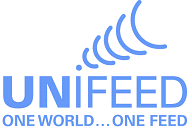 